АДМИНИСТРАЦИЯ БЕРЕЗОВСКОГО РАЙОНА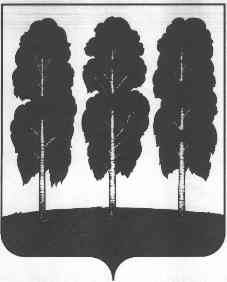 ХАНТЫ-МАНСИЙСКОГО АВТОНОМНОГО ОКРУГА – ЮГРЫРАСПОРЯЖЕНИЕот  14.01.2019     		                                                № 12-рпгт. БерезовоО внесении изменения в распоряжение администрации Березовского района от 30.05.2017 № 442-р «Об утверждении перечней объектов собственности муниципального образования Березовский район, передача        которых возможна негосударственным (немуниципальным) организациям»(утратило силу распоряжением администрации Березовского района              от 17.07.2023 № 519-р)В соответствии с Положением о порядке управления и распоряжения имуществом, находящимся в муниципальной собственности Березовского района, утвержденным решением Думы Березовского района от 29 марта 2012 года         № 163: 1.	 Приложение 2 к распоряжению администрации Березовского района от 30.05.2017 № 442-р «Об утверждении перечней объектов собственности муниципального образования Березовский район, передача которых возможна негосударственным (немуниципальным) организациям» изложить в следующей редакции согласно приложению к настоящему распоряжению.2.	Опубликовать настоящее распоряжение в газете «Жизнь Югры» и разместить на официальном веб-сайте органов местного самоуправления Березовского района.3.	Настоящее распоряжение вступает в силу после его подписания.4.	Контроль за исполнением настоящего распоряжения возложить на заместителя главы Березовского района, председателя комитета С.Н. Титова. И.о. главы района							              И.В. ЧечеткинаПриложение к распоряжению администрации Березовского районаот 14.01.2019 № 12-рПеречень объектов собственности муниципального образования Березовский район, свободного от прав третьих лиц (за исключением имущественных прав негосударственных организаций, оказывающих услуги в социальной сфере), предназначенных для передачи в пользование негосударственным поставщикам услуг в социальной сфере, в том числе некоммерческим организациям1Нежилое административное здание общей площадью 377,4 кв.м, расположенное по адресу: ХМАО-Югра, пгт. Игрим, ул. Ленина, д. 102Нежилое здание «Центр культурно-нравственного воспитания детей и молодежи», расположенное по адресу: Тюменская область, Ханты-Мансийский автономный округ – Югра, Березовский район, пгт. Березово, ул. Быстрицкого, д. 33, общей площадью 430 кв.м., кадастровый номер: 86:05:0310073:253Нежилое здание общей площадью 216,6 кв.м. с кадастровым номером 86:05:0324066:1186, расположенное по адресу: Ханты-Мансийский автономный округ – Югра, Березовский район, пгт. Игрим, ул. Топчева, дом 5/3